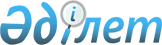 О Программе по разработке (внесению изменений, пересмотру) межгосударственных стандартов, в результате применения которых на добровольной основе обеспечивается соблюдение требований технического регламента Таможенного союза "О безопасности парфюмерно-косметической продукции" (ТР ТС 009/2011), и межгосударственных стандартов, содержащих правила и методы исследований (испытаний) и измерений, в том числе правила отбора образцов, необходимые для применения и исполнения требований технического регламента Таможенного союза "О безопасности парфюмерно-косметической продукции" (ТР ТС 009/2011) и осуществления оценки соответствия объектов технического регулирования требованиям этого технического регламентаРешение Коллегии Евразийской экономической комиссии от 8 ноября 2022 года № 167.
      В соответствии с подпунктами 11 и 12 пункта 1 статьи 51 Договора о Евразийском экономическом союзе от 29 мая 2014 года и пунктом 7 приложения № 2 к Регламенту работы Евразийской экономической комиссии, утвержденному Решением Высшего Евразийского экономического совета от 23 декабря 2014 г. № 98, Коллегия Евразийской экономической комиссии решила: 
      1. Утвердить прилагаемую Программу по разработке (внесению изменений, пересмотру) межгосударственных стандартов, в результате применения которых на добровольной основе обеспечивается соблюдение требований технического регламента Таможенного союза "О безопасности парфюмерно-косметической продукции" (ТР ТС 009/2011), и межгосударственных стандартов, содержащих правила и методы исследований (испытаний) и измерений, в том числе правила отбора образцов, необходимые для применения и исполнения требований технического регламента Таможенного союза "О безопасности парфюмерно-косметической продукции" (ТР ТС 009/2011) и осуществления оценки соответствия объектов технического регулирования требованиям этого технического регламента.
      2. Признать утратившими силу:
      Решение Коллегии Евразийской экономической комиссии от 27 ноября 2012 г. № 237 "О Программе по разработке (внесению изменений, пересмотру) межгосударственных стандартов, в результате применения которых на добровольной основе обеспечивается соблюдение требований технического регламента Таможенного союза "О безопасности парфюмерно-косметической продукции" (ТР ТС 009/2011), а также межгосударственных стандартов, содержащих правила и методы исследований (испытаний) и измерений, в том числе правила отбора образцов, необходимые для применения и исполнения технического регламента Таможенного союза "О безопасности парфюмерно-косметической продукции" (ТР ТС 009/2011) и осуществления оценки (подтверждения) соответствия продукции";
      Решение Коллегии Евразийской экономической комиссии  от 16 апреля 2013 г. № 86 "О внесении изменения в Программу по разработке (внесению изменений, пересмотру) межгосударственных стандартов, в результате применения которых на добровольной основе обеспечивается соблюдение требований технического регламента Таможенного союза "О безопасности парфюмерно-косметической продукции" (ТР ТС 009/2011), а также межгосударственных стандартов, содержащих правила и методы исследований (испытаний) и измерений, в том числе правила отбора образцов, необходимые для применения и исполнения технического регламента Таможенного союза "О безопасности парфюмерно-косметической продукции" (ТР ТС 009/2011) и осуществления оценки (подтверждения) соответствия продукции";
      Решение Коллегии Евразийской экономической комиссии  от 26 ноября 2013 г. № 273 "О внесении изменений в Программу по разработке (внесению изменений, пересмотру) межгосударственных стандартов, в результате применения которых на добровольной основе обеспечивается соблюдение требований технического регламента Таможенного союза "О безопасности парфюмерно-косметической продукции" (ТР ТС 009/2011), а также межгосударственных стандартов, содержащих правила и методы исследований (испытаний) и измерений, в том числе правила отбора образцов, необходимые для применения и исполнения технического регламента Таможенного союза "О безопасности парфюмерно-косметической продукции" (ТР ТС 009/2011) и осуществления оценки (подтверждения) соответствия продукции"; 
      Решение Коллегии Евразийской экономической комиссии  от 14 апреля 2015 г. № 26 "О внесении изменений в Программу по разработке (внесению изменений, пересмотру) межгосударственных стандартов, в результате применения которых на добровольной основе обеспечивается соблюдение требований технического регламента Таможенного союза "О безопасности парфюмерно-косметической продукции" (ТР ТС 009/2011), а также межгосударственных стандартов, содержащих правила и методы исследований (испытаний) и измерений, в том числе правила отбора образцов, необходимые для применения и исполнения технического регламента Таможенного союза "О безопасности парфюмерно-косметической продукции" (ТР ТС 009/2011) и осуществления оценки (подтверждения) соответствия продукции"; 
      Решение Коллегии Евразийской экономической комиссии от 17 мая 2016 г. № 43 "О внесении изменений в Программу по разработке (внесению изменений, пересмотру) межгосударственных стандартов, в результате применения которых на добровольной основе обеспечивается соблюдение требований технического регламента Таможенного союза "О безопасности парфюмерно-косметической продукции" (ТР ТС 009/2011), а также межгосударственных стандартов, содержащих правила и методы исследований (испытаний) и измерений, в том числе правила отбора образцов, необходимые для применения и исполнения требований технического регламента Таможенного союза "О безопасности парфюмерно-косметической продукции" (ТР ТС 009/2011) и осуществления оценки соответствия объектов технического регулирования";
      Решение Коллегии Евразийской экономической комиссии от 11 июля 2017 г. № 82 "О внесении изменений в Решение Коллегии Евразийской экономической комиссии от 27 ноября 2012 г. № 237";
      Решение Коллегии Евразийской экономической комиссии от 24 июля 2018 г. № 117 "О внесении изменений в Программу по разработке (внесению изменений, пересмотру) межгосударственных стандартов, в результате применения которых на добровольной основе обеспечивается соблюдение требований технического регламента Таможенного союза "О безопасности парфюмерно-косметической продукции" (ТР ТС 009/2011), а также межгосударственных стандартов, содержащих правила и методы исследований (испытаний) и измерений, в том числе правила отбора образцов, необходимые для применения и исполнения требований технического регламента Таможенного союза "О безопасности парфюмерно-косметической продукции" (ТР ТС 009/2011) и осуществления оценки соответствия объектов технического регулирования";
      Решение Коллегии Евразийской экономической комиссии от 21 мая 2019 г. № 79 "О внесении изменений в Программу по разработке (внесению изменений, пересмотру) межгосударственных стандартов, в результате применения которых на добровольной основе обеспечивается соблюдение требований технического регламента Таможенного союза "О безопасности парфюмерно-косметической продукции" (ТР ТС 009/2011), а также межгосударственных стандартов, содержащих правила и методы исследований (испытаний) и измерений, в том числе правила отбора образцов, необходимые для применения и исполнения требований технического регламента Таможенного союза "О безопасности парфюмерно-косметической продукции" (ТР ТС 009/2011) и осуществления оценки соответствия объектов технического регулирования";
      Решение Коллегии Евразийской экономической комиссии от 24 ноября 2020 г. № 156 "О внесении изменений в Программу по разработке (внесению изменений, пересмотру) межгосударственных стандартов, в результате применения которых на добровольной основе обеспечивается соблюдение требований технического регламента Таможенного союза "О безопасности парфюмерно-косметической продукции" (ТР ТС 009/2011), а также межгосударственных стандартов, содержащих правила и методы исследований (испытаний) и измерений, в том числе правила отбора образцов, необходимые для применения и исполнения требований технического регламента Таможенного союза "О безопасности парфюмерно-косметической продукции" (ТР ТС 009/2011) и осуществления оценки соответствия объектов технического регулирования".
      3. Настоящее Решение вступает в силу по истечении 30 календарных дней с даты его официального опубликования. ПРОГРАММА
по разработке (внесению изменений, пересмотру) межгосударственных стандартов, в результате применения которых на добровольной основе обеспечивается соблюдение требований технического регламента Таможенного союза "О безопасности парфюмерно-косметической продукции" (ТР ТС 009/2011), и межгосударственных стандартов, содержащих правила и методы исследований (испытаний) и измерений, в том числе правила отбора образцов, необходимые для применения и исполнения требований технического регламента Таможенного союза "О безопасности парфюмерно-косметической продукции" (ТР ТС 009/2011) и осуществления оценки соответствия объектов технического регулирования требованиям этого технического регламента
      Сноска. Программа с изменениями, внесенными решением Коллегии Евразийской экономической комиссии от 11.05.2023 № 54 (вступает в силу по истечении 30 календарных дней с даты его официального опубликования).
					© 2012. РГП на ПХВ «Институт законодательства и правовой информации Республики Казахстан» Министерства юстиции Республики Казахстан
				
      Врио Председателя Коллегии Евразийской экономической комиссии

В. Назаренко
УТВЕРЖДЕНА
Решением Коллегии
Евразийской экономической комиссии
от 8 ноября 2022 г. № 167
№ п/п
Код МКС
Наименование проекта
межгосударственного стандарта.
Виды работ
Элементы технического регламента Таможенного союза
Сроки разработки
Сроки разработки
Государство – член Евразийского экономического союза – ответственный разработчик
№ п/п
Код МКС
Наименование проекта
межгосударственного стандарта.
Виды работ
Элементы технического регламента Таможенного союза
начало
окончание
Государство – член Евразийского экономического союза – ответственный разработчик
1
2
3
4
5
6
7
1
71.100.70
Кремы косметические. Общие технические условия.
Внесение изменений в ГОСТ 31460-2012
пункты 3 – 6 статьи 5
2025 год
2026 год
Российская Федерация
2
71.100.70
Продукция декоративной косметики на жировосковой основе. Общие технические условия.
Внесение изменений в ГОСТ 31649-2012
пункты 3 – 6 статьи 5
2025 год
2026 год
Российская Федерация
3
71.100.70
Продукция парфюмерно-косметическая 
в аэрозольной упаковке. Общие технические условия.
Внесение изменений в ГОСТ 31677-2012
пункты 3 – 6 статьи 5
2025 год
2026 год
Российская Федерация
4
71.100.70
Продукция парфюмерная жидкая. Общие технические условия.
Внесение изменений в ГОСТ 31678-2012
пункты 3 – 6 статьи 5
2025 год
2026 год
Российская Федерация
5
71.100.70
Продукция косметическая жидкая. Общие технические условия. 
Внесение изменений в ГОСТ 31679-2012
пункты 3 – 6 статьи 5
2025 год
2026 год
Российская Федерация
6
71.100.70
Продукция косметическая для бритья. Общие технические условия.
Внесение изменений в ГОСТ 31692-2012
пункты 3 – 6 статьи 5
2025 год
2026 год
Российская Федерация
7
71.100.70
Продукция косметическая для ухода за ногтями. Общие технические условия.
Внесение изменений в ГОСТ 31693-2012
пункты 3 – 6 статьи 5
2025 год
2026 год
Российская Федерация
8
71.100.70
Гели косметические. Общие технические условия.
Внесение изменений в ГОСТ 31695-2012
пункты 3 – 6 статьи 5
2025 год
2026 год
Российская Федерация
9
71.100.70
Продукция косметическая гигиеническая моющая. Общие технические условия.
Внесение изменений в ГОСТ 31696-2012
пункты 3 – 6 статьи 5
2025 год
2026 год
Российская Федерация
10
71.100.70
Продукция декоративной косметики на эмульсионной основе. Общие технические условия.
Внесение изменений в ГОСТ 31697-2012
пункты 3 – 6 статьи 5
2025 год
2026 год
Российская Федерация
11
71.100.70
Продукция косметическая порошкообразная 
и компактная. Общие технические условия.
Внесение изменений в ГОСТ 31698-2013
пункты 3 – 6 статьи 5
2026 год
2027 год
Российская Федерация
12
71.100.70
Продукция парфюмерно-косметическая. Информация для потребителя. Общие требования.
Внесение изменений в ГОСТ 32117-2013
пункт 9
статьи 5
2026 год
2027 год
Российская Федерация
13
Исключена решением Коллегии Евразийской экономической комиссии от 11.05.2023 № 54 (вступает в силу по истечении 30 календарных дней с даты его официального опубликования).
Исключена решением Коллегии Евразийской экономической комиссии от 11.05.2023 № 54 (вступает в силу по истечении 30 календарных дней с даты его официального опубликования).
Исключена решением Коллегии Евразийской экономической комиссии от 11.05.2023 № 54 (вступает в силу по истечении 30 календарных дней с даты его официального опубликования).
Исключена решением Коллегии Евразийской экономической комиссии от 11.05.2023 № 54 (вступает в силу по истечении 30 календарных дней с даты его официального опубликования).
Исключена решением Коллегии Евразийской экономической комиссии от 11.05.2023 № 54 (вступает в силу по истечении 30 календарных дней с даты его официального опубликования).
Исключена решением Коллегии Евразийской экономической комиссии от 11.05.2023 № 54 (вступает в силу по истечении 30 календарных дней с даты его официального опубликования).
14
71.100.60
Масла эфирные. Основные правила упаковывания, создания необходимых условий и хранения. 
Разработка ГОСТ на основе ISO/TS 210:2014
пункты 8 и 9
статьи 5
2025 год
2026 год
Российская
Федерация
15
71.100.60
Масла эфирные. Основные правила этикетирования и маркировки емкостей.
Разработка ГОСТ на основе ISO/TS 211:2014
пункт 9 статьи 5
2026 год
2027 год
Российская
Федерация
16
71.100.60
Масла эфирные. Номенклатура. 
Разработка ГОСТ на основе ISO 4720:2009 
статьи 2 и 3
2026 год
2027 год
Российская
Федерация
17
71.100.60
Эфирные масла. Принципы номенклатуры.
Разработка ГОСТ на основе ISO 3218:2014
статьи 2 и 3
2026 год
2027 год
Российская
Федерация
18
71.100.60
Ароматическое натуральное сырье. Термины и определения.
Разработка ГОСТ на основе ISO 9235:2013
статья 3
2026 год
2027 год
Российская
Федерация
19
71.100.60
Масло эфирное шалфея Далматского (Salvia oficinalis L.).
Разработка ГОСТ на основе ISO 9909:1997
пункты 3 – 6, 8 и 9 статьи 5
2026 год
2027 год
Российская
Федерация
20
71.100.60
Масло эфирное иссопа (Hyssop officinalis L. ssp. officinalis). Технические условия.
Разработка ГОСТ на основе ISO 9841:2013
пункты 3 – 6 и 8 статьи 5
2026 год
2027 год
Российская
Федерация
21
71.100.60
Масло эфирное фенхеля горького (Foeniculum vulgare Mill. ssp. vulgare var. vulgare). Технические условия.
Разработка ГОСТ на основе ISO 17412:2007
пункты 3 – 6 и 8 статьи 5
2026 год
2027 год
Российская
Федерация
22
71.100.60
Масло эфирное эстрагонное (Artemisia dracunculus L.). Технические условия.
Разработка ГОСТ на основе ISO 10115:2013
пункты 3 – 6 
и 8 статьи 5
2026 год
2027 год
Российская
Федерация
23
71.100.60
Эфирные масла. Определение перекисного числа.
Разработка ГОСТ на основе ISO 18321:2015
пункт 2 
статьи 5,
приложение 2
2018 год
2022 год
Российская
Федерация
24
71.100.70
Продукция парфюмерно-косметическая. Газохроматографический метод определения метилового, этилового, н-пропилового и изопропилового спирта.
Разработка ГОСТ на основе ГОСТ 29188.6-91
пункт 2 
статьи 5
2026 год
2027 год
Российская
Федерация
25
71.100.70
Продукция парфюмерно-косметическая. Общие критерии обоснованности информации для потребителя в части заявленных потребительских свойств.
Внесение изменений в ГОСТ 33488-2015
статья 6
2026 год
2027 год
Российская Федерация
26
71.100.70
Парфюмерно-косметическая продукция. Руководство по техническим определениям и критериям для натуральных и органических косметических ингредиентов. Часть 2. Критерии для ингредиентов и продукции.
Разработка ГОСТ на основе ISO 16128-2:2017
пункты 4 и 5 статьи 6
2025 год
2026 год
Российская Федерация
27
71.100.70
Продукция парфюмерно-косметическая. Методы оценки токсикологических и клинико-лабораторных показателей безопасности.
Пересмотр ГОСТ 32893-2014 с учетом МР 1.1.0120-18 и МР 1.1.0121-18
пункт 6
статьи 5
2026 год
2027 год
Российская Федерация
28
71.100.70
Продукция парфюмерно-косметическая. Руководящие указания по оценке токсикологических показателей на основе анализа токсикологических характеристик ингредиентов.
Разработка ГОСТ 
пункт 6
статьи 5
2021 год
2022 год
Российская Федерация
29
Исключена решением Коллегии Евразийской экономической комиссии от 11.05.2023 № 54 (вступает в силу по истечении 30 календарных дней с даты его официального опубликования).
Исключена решением Коллегии Евразийской экономической комиссии от 11.05.2023 № 54 (вступает в силу по истечении 30 календарных дней с даты его официального опубликования).
Исключена решением Коллегии Евразийской экономической комиссии от 11.05.2023 № 54 (вступает в силу по истечении 30 календарных дней с даты его официального опубликования).
Исключена решением Коллегии Евразийской экономической комиссии от 11.05.2023 № 54 (вступает в силу по истечении 30 календарных дней с даты его официального опубликования).
Исключена решением Коллегии Евразийской экономической комиссии от 11.05.2023 № 54 (вступает в силу по истечении 30 календарных дней с даты его официального опубликования).
Исключена решением Коллегии Евразийской экономической комиссии от 11.05.2023 № 54 (вступает в силу по истечении 30 календарных дней с даты его официального опубликования).
30
Исключена решением Коллегии Евразийской экономической комиссии от 11.05.2023 № 54 (вступает в силу по истечении 30 календарных дней с даты его официального опубликования).
Исключена решением Коллегии Евразийской экономической комиссии от 11.05.2023 № 54 (вступает в силу по истечении 30 календарных дней с даты его официального опубликования).
Исключена решением Коллегии Евразийской экономической комиссии от 11.05.2023 № 54 (вступает в силу по истечении 30 календарных дней с даты его официального опубликования).
Исключена решением Коллегии Евразийской экономической комиссии от 11.05.2023 № 54 (вступает в силу по истечении 30 календарных дней с даты его официального опубликования).
Исключена решением Коллегии Евразийской экономической комиссии от 11.05.2023 № 54 (вступает в силу по истечении 30 календарных дней с даты его официального опубликования).
Исключена решением Коллегии Евразийской экономической комиссии от 11.05.2023 № 54 (вступает в силу по истечении 30 календарных дней с даты его официального опубликования).
31
61.020,
71.100.70, 97.160
Продукция парфюмерно-косметическая. Косметический текстиль.
Разработка ГОСТ на основе CEN/TR 15917:2009 
пункты 2, 6, 7 и 9
статьи 5
2026 год
2027 год
Российская Федерация
32
71.100.40,
07.100.40
Продукция парфюмерно-косметическая. Микробиология. Оценка антимикробной защиты косметической продукции.
Разработка ГОСТ на основе ISO 11930:2019 и пересмотр ГОСТ ISO 11930-2014
пункты 4 и 7 статьи 5
2026 год
2027 год
Российская Федерация
33
71.100.70,
01.040.71
Продукция парфюмерно-косметическая. Расчет органического индекса гидролатов. Справочная информация для ISO 16128-2.
Разработка ГОСТ на основе ISO/TR 23199:2019
пункты 2 и 7
статьи 5,
пункты 4 и 5
статьи 6
2021 год
2023 год 
Российская Федерация
34
71.100.70
Продукция парфюмерно-косметическая. Терминология. Методы испарения экстракта и расчет органических показателей. Справочная информация для применения ISO 16128-2.
Разработка ГОСТ на основе ISO/TR 22582:2019 
пункты 2 и 7
статьи 5,
пункты 4 и 5
статьи 6
2021 год
2023 год
Российская Федерация
35
71.100.70
Продукция парфюмерно-косметическая. Методы испытаний защиты от солнца. Определение солнцезащитного фактора (SPF) на живых организмах (in vivo).
Разработка ГОСТ на основе ISO 24444:2019 и пересмотр ГОСТ ISO 24444-2013
пункты 4 и 5 статьи 6
2026 год
2027 год
Российская Федерация
36
71.100.70
Продукция парфюмерно-косметическая. Аналитические методы. Разработка глобального подхода для проверки количественных аналитических методов.
Разработка ГОСТ на основе ISO/TS 22176:2020
пункты 2, 5 
и 7
статьи 5
2021 год
2023 год
Республика Беларусь
37
71.100.70
Продукция парфюмерно-косметическая. Методы испытаний защиты от солнца. Метод погружения в воду для определения водостойкости.
Разработка ГОСТ на основе ISO 16217:2020
пункты 4 и 5
статьи 6
2025 год
2026 год
Российская Федерация 
38
71.100.70
Продукция парфюмерно-косметическая. Методы испытаний защиты от солнца. Определение процента водостойкости.
Разработка ГОСТ на основе ISO 18861:2020
пункты 4 и 5
статьи 6
2025 год
2026 год
Российская Федерация 
39
71.100.40,
07.100.40
Продукция парфюмерно-косметическая. Микробиология. Микробиологический контроль пропитанной или нанесенной продукции. Салфетки и маски.
Разработка ГОСТ на основе ISO 21322:2020 
пункты 4 и 7
статьи 5
2021 год
2023 год
Республика Беларусь
40
71.100.70,
97.170
Продукция парфюмерно-косметическая. Средства для отбеливания зубов. Общие технические условия.
Внесение изменений в ГОСТ 34436-2018 на основе ISO 28399:2020
пункты 3 – 6,
8 и 9
статьи 5
2021 год
2023 год
Республика Беларусь
41
71.100.70,
71.040.70
Продукция парфюмерно-косметическая. Методы анализа аллергенов. Количественная оценка расширенного списка из 57 потенциальных аллергенов в составе ароматических композиций с помощью газовой хроматографии и масс-спектрометрии. 
Пересмотр ГОСТ EN 16274-2018 и разработка ГОСТ на основе EN 16274:2021
пункты 2.2 и 7 статьи 5
2023 год
2025 год
Республика Беларусь
42
71.100.70
Продукция парфюмерно-косметическая. Аналитические методы. Определение следов тяжелых металлов в косметической продукции с применением метода ICP/ MS.
Разработка ГОСТ на основе ISO 21392:2021
пункты 2, 5 и 7 статьи 5
2023 год
2025 год
Республика Беларусь
43
71.100.70
Продукция парфюмерно-косметическая. Ответы на часто задаваемые вопросы об ингредиентах и характеристиках продукции в соответствии с ISO 16128-1 и ISO 16128-2.
Разработка ГОСТ на основе ISO/TR 23750:2021
пункты 4 и 5
статьи 6
2024 год
2026 год
Российская Федерация
44
71.100.70
Продукция парфюмерно-косметическая. Упаковка, маркировка, транспортирование и хранение.
Внесение изменений в ГОСТ 28303-2017
пункты 8 и 9 статьи 5
2023 год
2025 год
Республика Беларусь
45
71.100.70
Продукция парфюмерно-косметическая жидкая. Упаковка, маркировка, транспортирование и хранение.
Внесение изменений в ГОСТ 27429-2017
пункты 8 и 9 статьи 5
2023 год
2025 год
Республика Беларусь
46
71.100.70
Продукция парфюмерно-косметическая солнцезащитная. Метод определения in vitro величины защитного фактора от ультрафиолетового излучения спектра А. 
Пересмотр ГОСТ ISO 24443-2016 и разработка ГОСТ на основе ISO 24443:2021
пункты 4 и 5
статьи 6
2023 год
2025 год
Республика Беларусь
47
71.100.70
Продукция парфюмерно-косметическая. Методы определения и оценки клинико-лабораторных показателей безопасности. 
Внесение изменений в ГОСТ 33483-2015
пункт 6 статьи 5
2023 год
2025 год
Республика Беларусь
48
11.080.20,
71.100.35
Средства химические дезинфицирующие и антисептические. Консервация тест-организмов, используемых для определения бактерицидной (включая Legionella), микобактерицидной, спорицидной, фунгицидной и вируцидной (включая бактериофаги) активности.
Пересмотр ГОСТ EN 12353-2016 и разработка ГОСТ на основе EN 12353:2021 
пункт 4 статьи 5
2023 год
2025 год
Республика Беларусь
49
71.040.10,
13.020.01
Методы сенсибилизации кожи in vitro для ключевого события активации дендритных клеток на пути неблагоприятного результата сенсибилизации кожи.
Разработка ГОСТ на основе OECD TG 442Е (2018)
пункт 6
статья 5
2023 год
2025 год
Российская Федерация
50
71.040.10,
13.020.01
Методы исследования воздействия химической продукции на организм человека. Определенные подходы к сенсибилизации кожи.
Разработка ГОСТ на основе OECD TG 497 (2021)
пункт 6
статья 5
2023 год
2025 год
Российская Федерация
51
71.040.10,
13.020.01
Определение сенсибилизации кожи методами in vitro.
Разработка ГОСТ на основе рекомендаций ECHA "Сенсибилизация кожи" от 10.2021
пункт 6
статья 5
2023 год
2026 год
Российская Федерация
52
71.100.70
Продукция парфюмерно-косметическая. Аналитические методы. Прямое определение следового количества ртути посредством термического разложения и атомно-абсорбционной спектрометрии (в анализаторе ртути).
Разработка ГОСТ на основе ISO 23674:2022
пункт 5 статьи 5
2024 год
2026 год
Республика Беларусь
53
71.100.70
Продукция парфюмерно-косметическая. Аналитические методы.
Определение следового количества ртути методом атомно-абсорбционной спектрометрии холодного пара после разложения под давлением.
Разработка ГОСТ на основе ISO 23821:2022
пункт 5 статьи 5
2024 год
2026 год
Республика Беларусь
54
71.100.70
Продукция парфюмерно-косметическая. Метод определения in vivo величины защитного фактора от ультрафиолетовых лучей спектра А.
Пересмотр ГОСТ ISO 24442-2016 и разработка ГОСТ на основе ISO 24442:2022
пункты
4 и 5 
статьи 6
2024 год
2026 год
Республика Беларусь
55
71.100.40
07.100.40
Продукция парфюмерно-косметическая. Микробиология. Подсчет дрожжей и плесневых грибов.
Внесение изменений в ГОСТ ISO 16212-2020
пункты 
4 и 7
статьи 5
2024 год
2026 год
Республика Беларусь
56
71.100.40
07.100.40
Продукция парфюмерно-косметическая. Микробиология. Обнаружение специфических и неспецифических микроорганизмов.
Внесение изменений в ГОСТ ISO 18415-2020
пункты 
4 и 7
статьи 5
2024 год
2026 год
Республика Беларусь
57
71.100.40
07.100.40
Продукция парфюмерно-косметическая. Микробиология. Обнаружение Candida albicans.
Внесение изменений в ГОСТ ISO 18416-2018
пункты 
4 и 7
статьи 5
2024 год
2026 год
Республика Беларусь
58
71.100.40
07.100.40
Продукция парфюмерно-косметическая. Микробиология. Подсчет и обнаружение мезофильных аэробных бактерий. 
Внесение изменений в ГОСТ ISO 21149-2020
пункты 
4 и 7
статьи 5
2024 год
2026 год
Республика Беларусь
59
71.100.40
07.100.40
Продукция парфюмерно-косметическая. Микробиология. Обнаружение Escherichia coli.
Внесение изменений в ГОСТ ISO 21150-2018 
пункты 
4 и 7
статьи 5
2024 год
2026 год
Республика Беларусь
60
71.100.40
07.100.40
Продукция парфюмерно-косметическая. Микробиология. Обнаружение Pseudomonas aeruginosa.
Внесение изменений в ГОСТ ISO 22717-2018
пункты
4 и 7
статьи 5
2024 год
2026 год
Республика Беларусь
61
71.100.40
07.100.40
Продукция парфюмерно-косметическая. Микробиология. Обнаружение Staphylococcus aureus.
Внесение изменений в ГОСТ ISO 22718-2018
пункты
4 и 7
статьи 5
2024 год
2026 год
Республика Беларусь
62
71.100.40
07.100.40
Продукция парфюмерно-косметическая. Методы определения антимикробной активности.
Внесение изменений в ГОСТ 34803-2021
пункты 4 и 5 статьи 6
2024 год
2026 год
Республика Беларусь